             	                     			                                 (Off Road Trail Run)	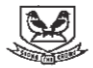 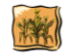 Sunday 17th September 2017	Start 9:30amRoyston Runners:  The Heath Sports Club, Baldock Road, Royston, SG8 5BJ Toilets and Refreshments are availableHalf Marathon Runners must be 17 years or older on the dayEntry Fees: 	Half Marathon and Quarter Marathon:	Affiliated:  £8.00	Un-Affiliated  £10.00                                        Entry on the day £2.00 extra**Closing date for postal entries:   Wednesday 13th September 2017**Gender:        M/FSurname:_________________________________________First Name:________________________________________               Address:__________________________________________                       Age on Race Day:___________                __________________________________________Post Code:_________________________________________                     Event Entering: ( Please Circle)Telephone:________________________________________                      13.1 Miles          (Half Marathon)E-Mail:____________________________________________                     6.5   Miles          (Quarter Marathon)Affiliated Club/Organisation:_________________________________ Both distances approx. GPS measuredI enclose entry fee  £_______              (cheque payable to Royston Runners)I understand that the organisers of The Harvest Trail will not be liable for any loss or injury directly or indirectly caused by or resulting from participating in the run or the physical condition of any of the participants.  By submitting this form I acknowledge acceptance of these conditions.  No fees will be returned in the event of a cancellation. This is an off road trail run.Signed:________________________________________   Date:______________________________Please send entry form to:              The Harvest Trail,  Baggot Hall, Station Road, Harston, Cambridge CB22 7NYFor all enquiries e-mail:                   chairman@roystonrunners.co.uk      You can also enter on line at: www.fullonsport.com/event/harvest-trail/profileDue to the nature of Trail Running all distances are approximate